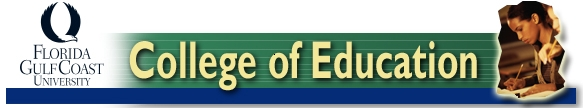 Ed.D. Final Dissertation Defense Candidate Name:							UIN: Candidate Signature 							Date: Dissertation Title:            Passed            	Passed with revisions	        	Did not passDissertation Chair (Print)		   Signature				        DateDissertation Methodologist	  	  Signature				         DateThird Member			  	  Signature				        DateFourth Member (ex-officio)	  					        Ed.D. Program Coordinator	 	  Signature				       Date